第１５号様式（第１４条関係）上記のとおり届け出がありました。　　　　　　　　　　　　　　　　　　(注)１　この届は、売買などに基づく所有権移転、賃貸借契約などによって受益者が変わったときに、遅滞なく提出してください。太線で囲まれた中を記入してください。２　受益者の異動(売買、賃貸借契約など)に当たり、分筆、合筆などにより土地の地番、地目又は地積が変わったときは、特記事項に「○○○町○○番地から分筆」「○○○町○○番地と○○○町○○番地を合筆」のように記入してください。３　この届は、変更の理由の発生した日から14日以内に提出してください。この届により、新受益者が負担金等を支払うことになります。４　新受益者が地上権等を有する場合、土地所有者の連署が必要です。５　「変更した権利」及び「変更した理由」の欄は、該当する□内にレ印をつけてください。また、納付方法は一括納付か、分割納付か新受益者が希望する方の□内にレ印を付けてください。下水道事業受益者変更届下水道事業受益者変更届下水道事業受益者変更届下水道事業受益者変更届下水道事業受益者変更届下水道事業受益者変更届徴収番号徴収番号徴収番号整理番号下水道事業受益者変更届下水道事業受益者変更届下水道事業受益者変更届下水道事業受益者変更届下水道事業受益者変更届下水道事業受益者変更届冊番号番号年　　月　　日(宛先)秦野市長新受益者　　　住所　　　　　　　　　(ふりがな)　　　　　　　　氏名　　　　　　　　㊞電話　　　　　　　旧受益者　　　住所　　　　　　　　　(ふりがな)　　　　　　　　氏名　　　　　　　　㊞電話　　　　　　　　　土地所有者　　　住所　　　　　　　　　(ふりがな)　　　　　　　　氏名　　　　　　　　㊞電話　　　　　　　　　次の土地について受益者の変更があったので、秦野市公共下水道事業受益者負担に関する条例施行規程第１４条第１項の規定により次のとおり届け出ます。年　　月　　日(宛先)秦野市長新受益者　　　住所　　　　　　　　　(ふりがな)　　　　　　　　氏名　　　　　　　　㊞電話　　　　　　　旧受益者　　　住所　　　　　　　　　(ふりがな)　　　　　　　　氏名　　　　　　　　㊞電話　　　　　　　　　土地所有者　　　住所　　　　　　　　　(ふりがな)　　　　　　　　氏名　　　　　　　　㊞電話　　　　　　　　　次の土地について受益者の変更があったので、秦野市公共下水道事業受益者負担に関する条例施行規程第１４条第１項の規定により次のとおり届け出ます。年　　月　　日(宛先)秦野市長新受益者　　　住所　　　　　　　　　(ふりがな)　　　　　　　　氏名　　　　　　　　㊞電話　　　　　　　旧受益者　　　住所　　　　　　　　　(ふりがな)　　　　　　　　氏名　　　　　　　　㊞電話　　　　　　　　　土地所有者　　　住所　　　　　　　　　(ふりがな)　　　　　　　　氏名　　　　　　　　㊞電話　　　　　　　　　次の土地について受益者の変更があったので、秦野市公共下水道事業受益者負担に関する条例施行規程第１４条第１項の規定により次のとおり届け出ます。年　　月　　日(宛先)秦野市長新受益者　　　住所　　　　　　　　　(ふりがな)　　　　　　　　氏名　　　　　　　　㊞電話　　　　　　　旧受益者　　　住所　　　　　　　　　(ふりがな)　　　　　　　　氏名　　　　　　　　㊞電話　　　　　　　　　土地所有者　　　住所　　　　　　　　　(ふりがな)　　　　　　　　氏名　　　　　　　　㊞電話　　　　　　　　　次の土地について受益者の変更があったので、秦野市公共下水道事業受益者負担に関する条例施行規程第１４条第１項の規定により次のとおり届け出ます。年　　月　　日(宛先)秦野市長新受益者　　　住所　　　　　　　　　(ふりがな)　　　　　　　　氏名　　　　　　　　㊞電話　　　　　　　旧受益者　　　住所　　　　　　　　　(ふりがな)　　　　　　　　氏名　　　　　　　　㊞電話　　　　　　　　　土地所有者　　　住所　　　　　　　　　(ふりがな)　　　　　　　　氏名　　　　　　　　㊞電話　　　　　　　　　次の土地について受益者の変更があったので、秦野市公共下水道事業受益者負担に関する条例施行規程第１４条第１項の規定により次のとおり届け出ます。年　　月　　日(宛先)秦野市長新受益者　　　住所　　　　　　　　　(ふりがな)　　　　　　　　氏名　　　　　　　　㊞電話　　　　　　　旧受益者　　　住所　　　　　　　　　(ふりがな)　　　　　　　　氏名　　　　　　　　㊞電話　　　　　　　　　土地所有者　　　住所　　　　　　　　　(ふりがな)　　　　　　　　氏名　　　　　　　　㊞電話　　　　　　　　　次の土地について受益者の変更があったので、秦野市公共下水道事業受益者負担に関する条例施行規程第１４条第１項の規定により次のとおり届け出ます。年　　月　　日(宛先)秦野市長新受益者　　　住所　　　　　　　　　(ふりがな)　　　　　　　　氏名　　　　　　　　㊞電話　　　　　　　旧受益者　　　住所　　　　　　　　　(ふりがな)　　　　　　　　氏名　　　　　　　　㊞電話　　　　　　　　　土地所有者　　　住所　　　　　　　　　(ふりがな)　　　　　　　　氏名　　　　　　　　㊞電話　　　　　　　　　次の土地について受益者の変更があったので、秦野市公共下水道事業受益者負担に関する条例施行規程第１４条第１項の規定により次のとおり届け出ます。年　　月　　日(宛先)秦野市長新受益者　　　住所　　　　　　　　　(ふりがな)　　　　　　　　氏名　　　　　　　　㊞電話　　　　　　　旧受益者　　　住所　　　　　　　　　(ふりがな)　　　　　　　　氏名　　　　　　　　㊞電話　　　　　　　　　土地所有者　　　住所　　　　　　　　　(ふりがな)　　　　　　　　氏名　　　　　　　　㊞電話　　　　　　　　　次の土地について受益者の変更があったので、秦野市公共下水道事業受益者負担に関する条例施行規程第１４条第１項の規定により次のとおり届け出ます。年　　月　　日(宛先)秦野市長新受益者　　　住所　　　　　　　　　(ふりがな)　　　　　　　　氏名　　　　　　　　㊞電話　　　　　　　旧受益者　　　住所　　　　　　　　　(ふりがな)　　　　　　　　氏名　　　　　　　　㊞電話　　　　　　　　　土地所有者　　　住所　　　　　　　　　(ふりがな)　　　　　　　　氏名　　　　　　　　㊞電話　　　　　　　　　次の土地について受益者の変更があったので、秦野市公共下水道事業受益者負担に関する条例施行規程第１４条第１項の規定により次のとおり届け出ます。年　　月　　日(宛先)秦野市長新受益者　　　住所　　　　　　　　　(ふりがな)　　　　　　　　氏名　　　　　　　　㊞電話　　　　　　　旧受益者　　　住所　　　　　　　　　(ふりがな)　　　　　　　　氏名　　　　　　　　㊞電話　　　　　　　　　土地所有者　　　住所　　　　　　　　　(ふりがな)　　　　　　　　氏名　　　　　　　　㊞電話　　　　　　　　　次の土地について受益者の変更があったので、秦野市公共下水道事業受益者負担に関する条例施行規程第１４条第１項の規定により次のとおり届け出ます。土地の所在地地目地積地積変更の内容変更の内容変更の内容変更の内容変更の内容変更の内容土地の所在地地目地積地積年月日変更した権利変更した権利変更した権利変更した理由変更した理由㎡・・□所有権　□貸借権□その他(　　　　)□所有権　□貸借権□その他(　　　　)□所有権　□貸借権□その他(　　　　)□売買□相続□贈与□その他(　　　　)□売買□相続□贈与□その他(　　　　)・・□所有権　□貸借権□その他(　　　　)□所有権　□貸借権□その他(　　　　)□所有権　□貸借権□その他(　　　　)□売買□相続□贈与□その他(　　　　)□売買□相続□贈与□その他(　　　　)・・□所有権　□貸借権□その他(　　　　)□所有権　□貸借権□その他(　　　　)□所有権　□貸借権□その他(　　　　)□売買□相続□贈与□その他(　　　　)□売買□相続□贈与□その他(　　　　)・・□所有権　□貸借権□その他(　　　　)□所有権　□貸借権□その他(　　　　)□所有権　□貸借権□その他(　　　　)□売買□相続□贈与□その他(　　　　)□売買□相続□贈与□その他(　　　　)・・□所有権　□貸借権□その他(　　　　)□所有権　□貸借権□その他(　　　　)□所有権　□貸借権□その他(　　　　)□売買□相続□贈与□その他(　　　　)□売買□相続□贈与□その他(　　　　)・・□所有権　□貸借権□その他(　　　　)□所有権　□貸借権□その他(　　　　)□所有権　□貸借権□その他(　　　　)□売買□相続□贈与□その他(　　　　)□売買□相続□贈与□その他(　　　　)・・□所有権　□貸借権□その他(　　　　)□所有権　□貸借権□その他(　　　　)□所有権　□貸借権□その他(　　　　)□売買□相続□贈与□その他(　　　　)□売買□相続□贈与□その他(　　　　)・・□所有権　□貸借権□その他(　　　　)□所有権　□貸借権□その他(　　　　)□所有権　□貸借権□その他(　　　　)□売買□相続□贈与□その他(　　　　)□売買□相続□贈与□その他(　　　　)特記事項特記事項特記事項特記事項納付予定　　□一括　　　　□分割　北　　変更した土地の所有地略図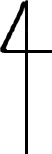 納付予定　　□一括　　　　□分割　北　　変更した土地の所有地略図納付予定　　□一括　　　　□分割　北　　変更した土地の所有地略図納付予定　　□一括　　　　□分割　北　　変更した土地の所有地略図納付予定　　□一括　　　　□分割　北　　変更した土地の所有地略図納付予定　　□一括　　　　□分割　北　　変更した土地の所有地略図決裁欄